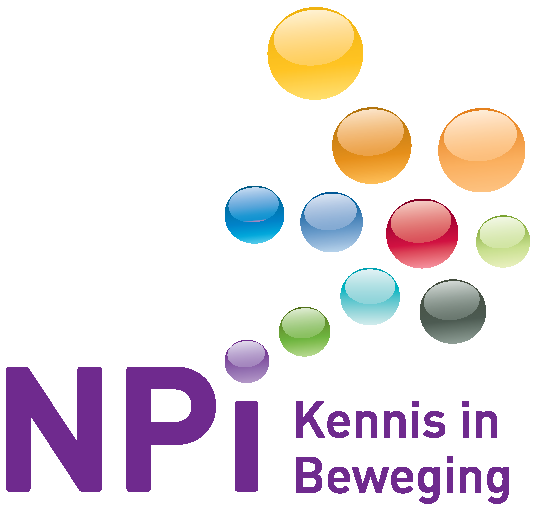 Programma
Skills lab handtherapie 'Polsklachten' Hotel Papendal, Papendallaan 3, 6816 VD Arnhem
nr. 1905631  
 Docentenmw. Eleonore Sleegers, ergotherapeut, handtherapeut CHT-NLmw. dr. Annemieke Videler, fysiotherapeut, handtherapeut CHT-NL Maandag 23 september 201909.00 uur	Ontvangst met koffie en thee09.30 uur	Inleiding anatomie, biomechanica pols en korte introductie van de 5 pathologieën		mw. dr. A.J. Videler 10.30 uur	Koffie en thee10.45 uur	M. de Quervain		Accent op onder andere:  spalken, tapen, leefregels en oefentherapie		Groep 1: onderzoek pols, provocatietesten en specifieke oefentherapie (Annemieke)		Groep 2: ondersteunende middelen/spalken/braces en leefstijladviezen (Eleonore)
11.30 uur	Distale radius fracturen
		Accent op onder andere: herwinnen ROM (supinatie/pronatie), opbouw kracht, 			inzetbaarheid, ondersteuning en belastbaarheid trainen		Groep 1: onderzoek pols, provocatietesten en specifieke oefentherapie (Annemieke)		Groep 2: ondersteunende middelen/spalken/braces en leefstijladviezen (Eleonore)12.30 uur	Lunch13.30 uur	Midcarpale instabiliteit
		Accent op onder andere: polsstabiliteit, MCI-spalkmogelijkheden, taping, functioneel 		inzetten positie, oefentherapie gericht op pronatoren MC		Groep 1: onderzoek pols, provocatietesten en specifieke oefentherapie (Annemieke)		Groep 2: ondersteunende middelen/spalken/braces en leefstijladviezen (Eleonore) 14.30 uur	TFCC-klachten		Accent op onder andere: polspositie/gamen, wrist-widget of polsband/wikkel, 			polsstabiliteit		Groep 1: onderzoek pols, provocatietesten en specifieke oefentherapie (Annemieke)		Groep 2: ondersteunende middelen/spalken/braces en leefstijladviezen (Eleonore)15.30 uur	Koffie en thee15.45 uur	Chronische aspecifieke polsklachten		Accent op onder andere: pols positie, oefentherapie gericht op opbouw stabiliteit, 		belastbaarheid spiercorset en belastbaarheid polsen		Groep 1: onderzoek pols, provocatietesten en specifieke oefentherapie (Annemieke)		Groep 2: ondersteunende middelen/spalken/braces en leefstijladviezen (Eleonore) 16.45 uur	Laatste vragen17.00 uur	Evaluatie, uitreiking certificaten en sluiting		Wijzigingen voorbehouden  